Tel : 02 96 20 83 83 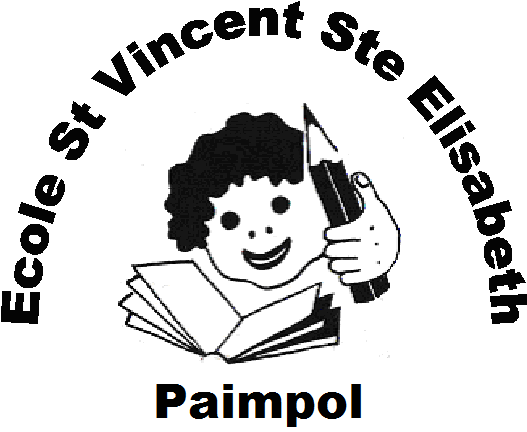 Mail : eco22.ste-elisabeth.paimpol@enseignement-catholique.bzhC’est avec plaisir que l’équipe pédagogique vous accueillera à la rentrée prochaine le jeudi 2 septembre à 9h (exceptionnellement au lieu de 8h30) pour les élèves du Cp au CM2 et à 9h15 pour les élèves de la maternelle.Voici l’organisation pédagogique pour l’année 2021-2022 :Maternelle :TPS/PS/MS : Mme Blandine LE QUERE TPS/PS/MS : Mme Isabelle MALLARDGS : Mme Janick MEVEL ASEM : Mme Yvonne LEVAIRE et Mme Christelle DOURAElémentaire :CP : Mme Claude NEVEUCE1 : Mme Fabienne LE BOUDEC et M. Marc Stéphane PERS (17%)CE1/CE2 : Mme Gaëlle ALLANICCE2/CM1 : M. Erwann LEFFRAYCM1/CM2 : Mme Valérie PERROT et Mme Morgane DONVALCM2 : M. Philippe ANDRELISTE DE FOURNITURES CPClasse de Mme. NEVEU1 Trousse avec : 	 une paire de ciseaux		 	 1 colle en stick (un grand tube)	 2  stylos à bille : vert et bleu		 1 grande règle graduée 	1 crayon à papier				1 gomme 1 taille-crayons avec réservoir	 2 surligneurs de couleurs différentesPlus :1 trousse avec1 pochette de crayons de couleurs (12) 1 trousse avec  1 pochette de crayons feutres (12) 4 pochettes à rabats avec élastique : rouge, bleue, verte et jaune 1 agenda	1 ardoise velleda + 4 feutres à sec + 1 chiffon	1 paquet d’étiquettes	1 boite de mouchoirs en papier	1 gourde hermétique